Maths – 04.01.21 Try these questions. The answers are attached at the bottom, try not to peek until you’re finished!ANSWERS 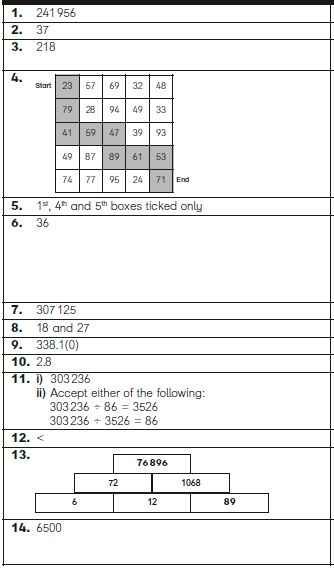 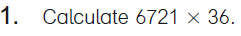 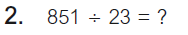 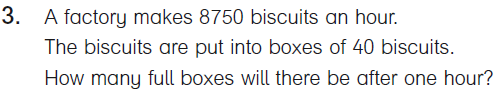 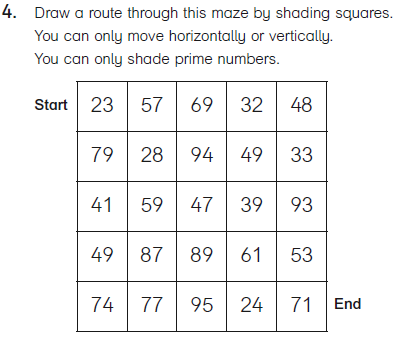 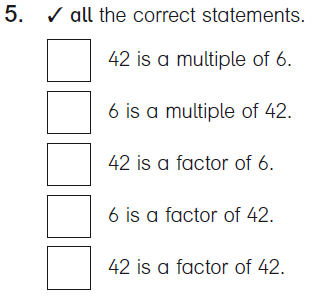 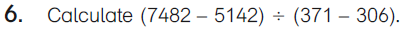 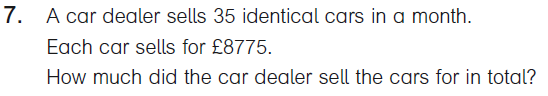 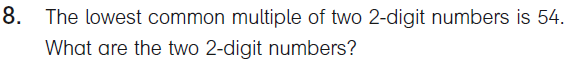 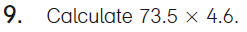 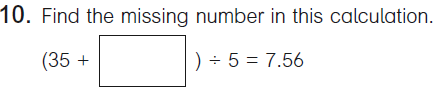 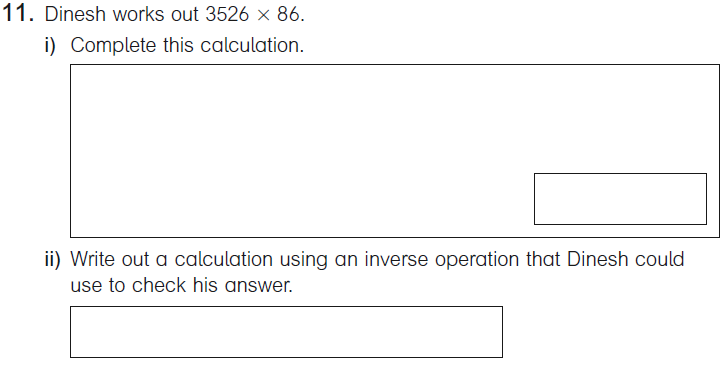 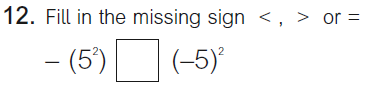 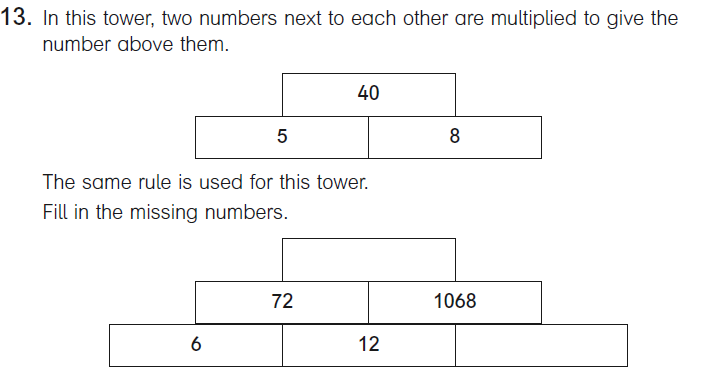 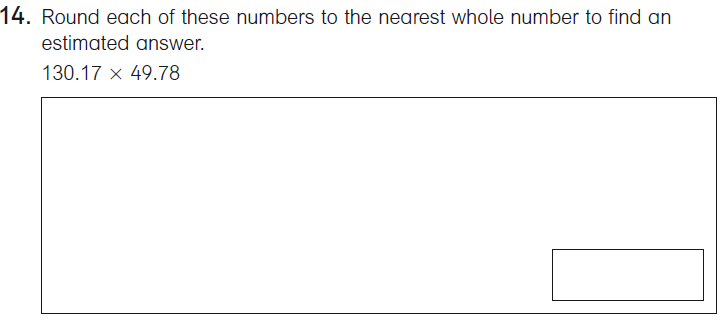 